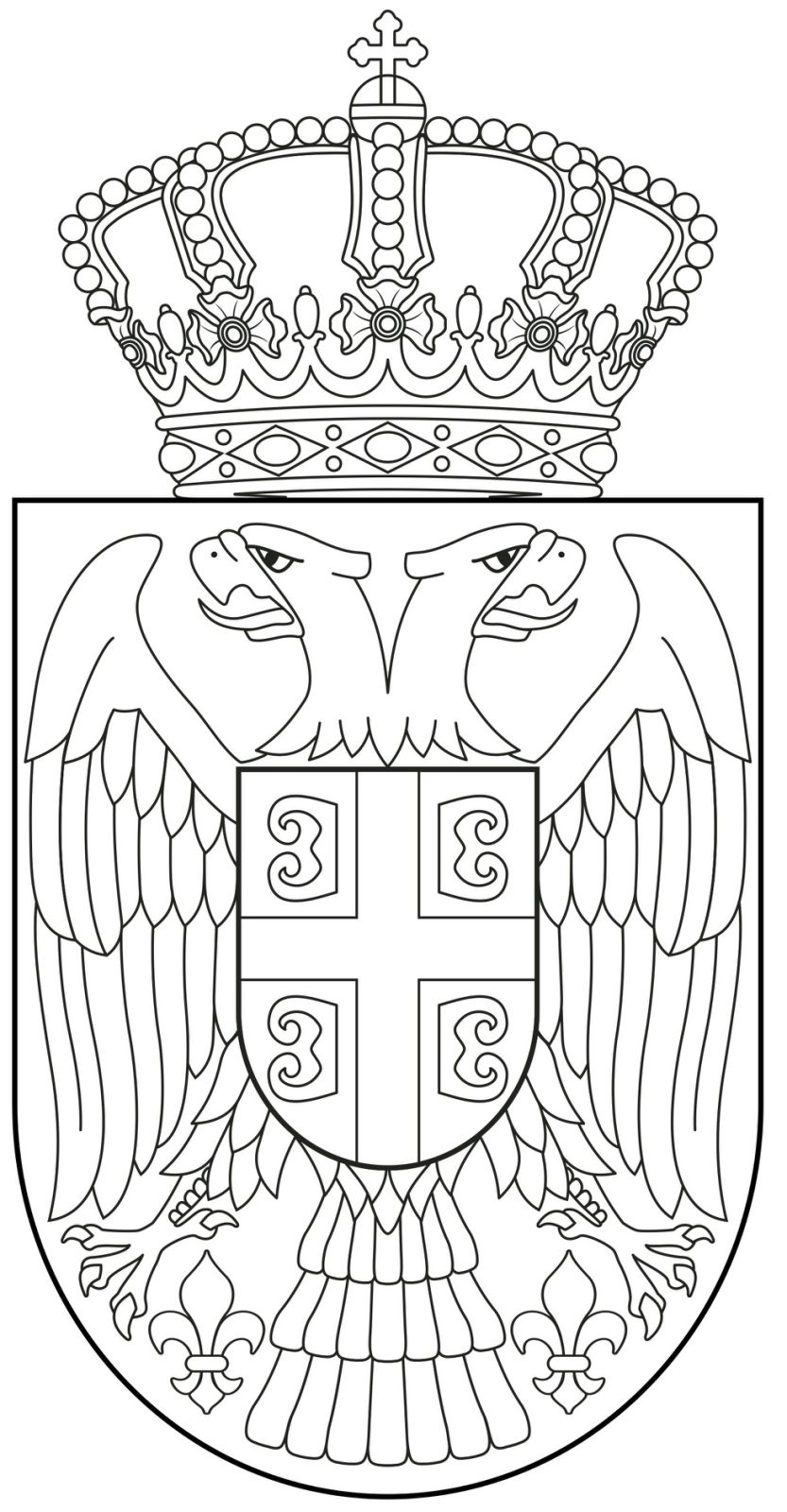  РЕПУБЛИКА СРБИЈА ГРАД НИШГРАДСКА ОПШТИНА ПАЛИЛУЛAУправа Градске општинеОдсек за имовинско-правне и комуналне пословеБрој: 557/21-04/4Датум: 25.11.2021.годинеНиш, ул. Бранка Радичевића број 1Тел:018/290-600 и тел.факс 018/290-604ГОДИШЊИ ПЛАН ИНСПЕКЦИЈСКОГ НАДЗОРА КОМУНАЛНЕ ИНСПЕКЦИЈЕ ЗА 2022. ГОДИНУСАДРЖАЈ1. УВОД 2. ОРГАНИЗАЦИОНА СТРУКТУРА 3. ПЛАН И ПРОГРАМ ИНСПЕКЦИЈСКОГ НАДЗОРА КОМУНАЛНЕ ИНСПЕКЦИЈЕ ЗА 2022. ГОДИНУ 4. ПРЕДЛОЗИ ЗА УНАПРЕЂЕЊЕ РАДА 5. ЗАВРШНА НАПОМЕНА УВОД 	Годишњи план инспекцијског надзора комуналних инспектора Управе Градске општине Палилула Града Ниша - Одсека за имовинско-правне и комуналне послове за 2022. годину у складу са чланом 10. Закона о инспекцијском надзору („Сл. гласник РС“, број 36/2015) садржи општи приказ задатака и послова комуналних инспектора у 2022. години, непосредне примене закона и других прописа, те праћење стања на територији Градске општине Палилула из комуналне области. 	Сврха доношења плана је повећање ефикасности и транспарентности, као и јачање поверења грађана у локалну самоуправу Града Ниша и Градске општине Палилула и иста подразумева:1. непосредну примену закона и других прописа,2. спровођење инспекцијског надзора и решавање у управним стварима у првом степену, 3. праћење стања и предлагање мера за унапређење стања на терену, 4. превентивно   деловање   инспекције   као   једно   од   стредстава   остварења   циљаинспекцијског надзора. 	Комунални инспектор управе Градске општине Палилула Града Ниша Одсека за имовинско-правне и комуналне послове обавља послове на територији општине Палилула са седиштем у Нишу, у улици Бранка Радичевића бр.1 	Циљеви Годишњег плана инспекцијског надзора су непосредна примена закона и других прописа тј. планираних мера и активности превентивног деловања инспекције и планираних мера и активности за спречавање обављања делатности и вршења активности нерегистрованих субјеката. 	Годишњи план инспекцијског надзора садржи опште и специфичне циљеве које је потребно остварити у 2022. години, задатке/програмске активности које је потребно спровести како би се ти циљеви остварили, индикаторе резултата тј. начин на који меримо остварене задатке/програмске активности, рокове у којима се задаци/програмске активности морају обављати, одговорност за спровођење задатака/програмских активности, врсту задатака/програмских активности и друго.  	Инспекцијски надзор и службене контроле спроводе се употребом метода и техника како је то прописано законима и одлукама који су темељ за поступање инспекције, уз обавезно коришћење контролних листа, а сразмерност у инспекцијском надзору се према томе изражава и остварује кроз градацију инспекцијских мера (превентивне, корективне и репресивне мере) које инспекције изричу, односно предузимају.  	Послови, задаци и превентивне мере из делокруга односно Годишњег плана инспекцијског надзора комуналних инспектора се обављају свакодневно како у свом седишту тако и на терену на територији Градске општине Палилула. 	Осим планираних активности које се спроводе овим Планом, а везане су за инспекцијски надзор - инспекцијске контроле, предузимање превентивних мера према надзираним субјектима, едукацију, предвиђене састанке, извршење управних мера као и контролу истих и других активности у оквиру рада спроводе се и непланиране активности за које је такође потребно планирати потребно време. 	Непланиране активности се одмах извршавају, а односе се на пријаве грађана, примљене електронске поште, телефонске пријаве, као и непосредна запажања инспектора на терену.ОРГАНИЗАЦИОНА СТРУКТУРА 	Управа Градске општине Палилула образује се као јединствени орган којим руководи начелник, који представља Управу, организује и обезбеђује законито, ефикасно и стручно обављање послова у Управи, одлучује о правима, обавезама и дужностима из радних односа запослених лица у Управи, стара се о обезбеђивању материјалних и других услова за ефикасан рад и одговоран је за законитост рада Управе, доноси правилнике, наредбе, упуства, решења и закључке, решава сукоб надлежности између унутрашњих организационих јединица у Управи и обавља друге послове у складу са законом, прописима Града и Градске општине Палилула. 	У управи Градске општине Палилула образују се Одсеци као унутрашње организационе јединице за обављање међусобно сродних послова, који због своје природе, целовитости и начина обављања захтевају непосредну повезаност и то: 1. Одсек за привреду и локални развој 2. Одсек за финансије3. Одсек за имовинско – правне и комуналне послове 4. Одсек за правне и заједничке послове 5. Одсек за послове кабинета председника градске општине 	Радом Одсека руководи руководиоц одсека кога из реда запослених распоређује начелник и за свој рад одговара начелнику Управе. 2.1. ОДСЕК ЗА ИМОВИНСКО-ПРАВНЕ И КОМУНАЛНЕ ПОСЛОВЕ	Одсек за имовинско – правне послове има осам комуналних инспектора, и то седам са високим образовањем и једног са вишим.	Шеф Одсека за имовинско – правне и комуналне послове обавља стручне послове из свог делокруга за потребе градске општине, у складу са приоритетима одређеним на основу правила струке и организације посла у Одсеку; прати прописе који регулишу област комуналних послова, као и прописе који се односе на ову област; учествује у покретању иницијативе за допуну, измену или доношење прописа из ове области које доносе органи Градске општине или града Ниша; учествује у изради општих аката из свог делокруга, које доносе органи општине; остварује сарадњу са ЈП и другим органима, организацијама и установама чије мишљење или сагласност је неопходно за издавање одобрења за заузеће јавних површина; припрема појединачна акта (одобрења, решења, закључке и др.) из свог делокруга (заузеће јавних површина летњим баштама и грађевинским материјалом) која доносе органи општине; води регистар издатих решења из свог делокруга; стара се о наплати и уручењу донетих решења; води рачуна о роковима и благовремено предузима радње везане за обнову или продужење важећих одобрења код заузећа јавних површина; обавља послове усаглашавања решења са важећим прописима; у редовном поступку утврђује које се јавне површине користе без одобрења или противно одобрењу надлежног органа, а све у циљу побољшања ефикасности примене прописа из области комуналне делатности; координира рад комуналних инспектора на терену и по потреби непосредно врши увид на терену; врши контролу донетих појединачних аката; обавља и друге послове по налогу начелника Управе. 	Комунални инспектор (висока стручна спрема) врши надзор најсложенијих послова из делокруга правилног коришћења и заузећа површина јавне намене, одржавања простора око стамбених зграда и пословног простора; врши контролу над одржавањем објеката, уређаја и инсталација за јавно снабдевање у насељима; врши контролу стања комуналних објеката и да ли се комуналне услуге пружају у складу са законским прописима и прописима које доноси град; наређује уклањање ствари и других предмета и материјала са површина јавне намене и из заједничких просторија; иницира измене и допуне постојећих нормативних аката као и доношење нових прописа из области комуналног надзора; предлаже увођење нових метода рада и примену нових технолошко-информационих поступака у циљу побољшања ефикасности и економичности рада; предлаже мере за одржавање и уређење спољног изгледа стамбених и пословних објеката, зелених површина, дечијих игралишта, објеката јавне расвете и саобраћајних знакова; врши инспекцијски надзор над извршењем прописа и других аката на подручју градске општине Палилула из области комуналне делатности; врши надзор над радом јавних предузећа чији је оснивач Град Ниш; врши контролу продаје робе ван продајног објекта, врши надзор над постављањем монтажних објеката и спроводи уклањање истих по потреби; врши послове уклањања ствари и предмета са површина јавне намене и покреће прекршајне поступке против правних и физичких лица која користе јавне површине без одобрења надлежног органа и супротно позитивним прописима; врши и друге послове по налогу руководиоца одсека. 	Комунални инспектор (виша стручна спрема) врши надзор над правилним коришћењем и одржавањем простора између стамбених блокова, површина испред пословног простора и других површина јавне намене; врши контролу објеката, уређаја и инсталација за јавно снабдевање и њихово функционисање; врши контролу стања комуналних објеката и пратећих уређаја и инсталација и прикупљање и одвожење одпада; врши контролу рада комуналних предузећа чији је оснивач Град Ниш у смислу контроле пружања услуга грађанима; наређује уклањање ствари и других предмета и материјала са површина јавне намене; врши контролу постављања мањих монтажних објеката и по потреби покреће поступак уклањања истих; покреће прекршајне поступке према правним и физичким лицима за коришћење јавних површина без одобрења надлежног органа, а супротно позитивним прописима; врши и друге послове по налогу руководиоца одсека.3. ПЛАН И ПРОГРАМ ИНСПЕКЦИЈСКОГ НАДЗОРА КОМУНАЛНЕ ИНСПЕКЦИЈЕ ЗА 2022. ГОДИНУ3.1. РАСПОДЕЛА РАСПОЛОЖИВИХ ДАНА 	На следећој табели је приказана расподела расположивих дана за спровођење инспекцијских надзора и службених контрола у 2022. години: Расподела расположивих дана за спровођење инспекцијских надзора и службених контрола у 2022. Години: 3.2 ПРОПИСИ ПО КОЈИМА ПОСТУПА КОМУНАЛНА ИНСПЕКЦИЈА ГО ПАЛИЛУЛА ЗАКОНИ И УРЕДБЕ: Закон о комуналним делатностима (''Сл. гласник РС'' бр.88/11, 104/16 и 95/18)Закон о инспекцијском надзору (''Сл. гласник РС'' бр. 36/15, 44/18 – др. закон и 95/18)Закон о општем управном поступку (''Сл. гласник РС'' бр.18/16 и 95/18 – аутентично тумачење)Закон о трговини (''Сл. гласник РС'' бр.52/19) Закон о прекршајима (''Сл. гласник РС'' бр.65/13, 13/16, 98/16 – одлука УС, 91/19 и 91/19 – др. закон) Закон о становању и одржавању зграда (''Сл. гласник РС'' бр.104/2016 и 9/2020 – др. закон)Закон о заштити становништва од заразних болести (''Сл. гласник РС'' бр.15/2016, 68/2020 и 136/2020)Закон о јавном здрављу (''Сл. гласник РС'' бр.15/2016)Уредба о мерама за спречавање и сузбијање заразне болести COVID-19 (''Сл. гласник РС'' бр.151/20, 152/20, 153/20, 156/20, 158/20, 1/21, 17/21, 19/21, 22/21, 29/21, 34/21, 48/21, 54/21, 59/21, 60/21, 64/21, 69/21, 86/21, 95/21, 99/21, 101/21, 105/21 и 108/21)				   ОДЛУКЕ СКУПШТИНЕ ГРАДА НИША: Одлука о комуналним делатностима (''Сл. лист Града Ниша'' бр.32/2007- пречишћен текст, 40/2007, 11/2009 и 66/2010 и 5/2014 – др. одлука), Одлука о одређивању комуналних делатности од локалног интереса (''Сл. лист Града Ниша'' бр. 5/2014) и Одлука о измени Одлуке о одређивању комуналних делатности од локалног интереса (''Сл.л. ГН'' бр.92/2016 и 139/2017)Одлука о комуналном реду (''Сл. лист Града Ниша'' бр. 12/20 – пречишћен текст, бр. 80/20 и 103/21)Одлука о постављању мањих монтажних објеката привременог карактера на територији Града Ниша (''Сл. лист Града Ниша''бр. 35/2021)Одлука о водоводу и канализацији  (''Сл. лист Града Ниша'' бр. 89/2005- пречишћен текст и 18/2017)Одлука о условима и начину производње, дистрибуције и снабдевања топлотном енергијом (''Сл. лист Града Ниша'' бр. 39/2017)Одлука о одржавању чистоће на површинама јавне намене и управљању комуналним отпадом (''Сл. лист Града Ниша'' бр. 12/2020 - пречишћен текст)Одлука о одржавању јавних зелених површина (''Сл. лист Града Ниша'' бр. 89/2005-пречишћен текст, бр. 38/2010 и 18/2017)Одлуке о управљању гробљима, сахрањивању и погребној делатности (''Сл. лист  Града Ниша'', бр. 35/2021 и 47/2021) Одлука о пијацама (''Сл. лист Града Ниша'' бр. 89/2005 - пречишћен текст)Одлука о димничарским услугама (''Сл. листГрада Ниша'' бр. 89/2005-пречишћен текст) и Одлука о измени Одлуке о димничарским услугама (''Сл. лист Града Ниша'' бр. 38/2010)Одлука о управљању јавним паркиралиштима (''Сл. лист Града Ниша'' бр. 139/2017 и 85/2019) Одлука о јавној расвети (''Сл. листГрада Ниша'' бр. 23/1995) и Одлука о изменама и допунама Одлуке о јавној расвети (''Сл. листГрада Ниша'' бр. 13/2001)Одлука о утврђивању и означавању назива насељених места, улица, тргова и зграда на територији Града Ниша (''Сл. лист Града Ниша'' бр. 81/2010-пречишћен текст)Одлука о оглашавању на територији Града Ниша (''Сл. лист Града Ниша'' бр. 63/2019)Одлука о подизању и одржавању споменика и спомен обележја на територији Града Ниша (''Сл. лист Града Ниша'' бр. 44/2015)Одлука о постављању пловила на делу обале и водног простора на територији Града Ниша (''Сл. лист Града Ниша'' бр. 98/2015)Одлука о обављању комуналне делатности зоохигијене на територији Града Ниша (''Сл. лист Града Ниша'' бр. 10/2015 и 18/2017)Одлука о држању домаћих животиња и кућних љубимаца на територији Града Ниша (''Сл. лист Града Ниша'' бр. 35/2021)Одлука о местима и начину извођења кућних љубимаца на јавне површине на територији Града Ниша (''Сл. лист Града Ниша'' бр. 10/2015 и 18/2017)Одлука о општим правилима кућног реда у стамбеним и стамбено - пословним зградама на територији Града Ниша (''Сл. лист Града Ниша'' бр. 39/2017)Одлука о комуналној инспекцији на територији Града Ниша (''Сл. лист Града Ниша'' бр. 76/2009 и 103/2021)Одлука о утврђивању износа накнаде за управљање у случају принудно постављеног управника на територији Града Ниша (''Сл. лист Града Ниша'' бр. 139/2017)Одлука о минималном износу који плаћају власници посебних делова зграда за текуће одржавање, као и износу накнаде коју пклаћају у случају принудно постављеног професионалног управника (''Сл. лист Града Ниша'' бр. 2/2018)Одлука о поступању са принудно уклоњеним возилима, стварима и другим предметима (''Сл. лист Града Ниша'' бр. 7/2020)Одлука о раскопавању површина јавне намене (''Сл. лист Града Ниша'' бр.18/2018 и 100/2019)	ОДЛУКЕ СКУПШТИНЕ ГРАДСКЕ ОПШТИНЕ ПАЛИЛУЛА1. Одлука о условима за држање домаћих животиња на подручју Градске општине Палилула (''Сл. лист Града Ниша'' бр.61/2017)2. Одлука о сеоском водоводу(''Сл. лист Града Ниша'' бр.97/2015) и Одлука о изменама и допунама Одлуке о сеоском водоводу (''Сл. лист Града Ниша'' бр.61/2017) 3.3. АКТИВНОСТИ У ОКВИРУ НАДЛЕЖНОСТИ КОМУНАЛНЕ ИНСПЕКЦИЈЕНадзор над радом ЈКП и привредних друштава који обављају комуналну делатност, контрола спровођења програма обављања комуналне делатности ЈКПа као и надзор над извршењем квалитета обављања комуналних делатностиНадзор над одржавањем и коришћењем површина јавне намене и комуналних објеката, надзор над враћањем површина јавне намене у првобитно стање Надзор на територији Градске општине Палилула над спровођењем закона и прописа из области комуналне делатности: одржавања чистоће, одвожења и депоновања смећа, одржавања зелених и рекреативних површина, уређење и одржавање гробља и сахрањивања послова зоохигијенске службе, пружања пијачних услуга, одржавања улица, путева и других јавних површина, пружања услуга снабдевања водом за пиће и одвођења и пречишћавања отпадних вода, пружања услуга снабдевања топлотном енергијом, држања домаћих животиња, кућних љубимаца, коришћења јавних паркиралишта, придржавања прописаног радног времена угоститењских објеката, постављања и начина коришћења мањих монтажних објеката, одржавања споменика и функционисања јавне расвете Надзор на територији Градске општине Палилула над спровођењем Уредбе о мерама за спречавање и сузбијање заразне болести COVID-193.4. МЕСЕЧНИ ПЛАН ЈАНУАР: - Израда годишњег извештаја о раду сваког инспектора појединачно и комуналне инспекције у целини за претходну годину - Архивирање предмета инспектора из пописа аката 355- - Инспекцијски надзор по захтеву странке и ванредни нспекцијски надзор - Редовни инспекцијски надзор над радом ЈКП-а - Редовни инспекцијски надзор над коришћењем површина јавне намене на територији Градске општине Палилула - Редовни инспекцијски надзор над површинама јавне намене на територији Градске општине Палилула по основу Одлуке о одржавању чистоће - Редовни инспекцијски надзори над одржавањем комуналног реда на територији Градске општине Палилула- Редовни инспекцијски надзор над спровођењем Уредбе о мерама за спречавање и сузбијање заразне болести COVID-19- Израда месечног извештаја о раду сваког инспектора појединачно и комуналне инспекције у целини ФЕБРУАР: - Архивирање предмета инспектора из пописа аката 355- - Инспекцијски надзор по захтеву странке и ванредни нспекцијски надзор - Редовни инспекцијски надзор над радом ЈКП-а - Редовни инспекцијски надзор над коришћењем површина јавне намене на територији Градске општине Палилула - Редовни инспекцијски надзор над површинама јавне намене на територији Градске општине Палилула по основу Одлуке о одржавању чистоће- Редовни инспекцијски надзори над одржавањем комуналног реда на територији Градске општине Палилула- Редовни инспекцијски надзор над спровођењем Уредбе о мерама за спречавање и сузбијање заразне болести COVID-19- Израда месечног извештаја о раду сваког инспектора појединачно и комуналне инспекције у целини МАРТ:- Архивирање предмета инспектора из пописа аката 355-- Инспекцијски надзор по захтеву странке и ванредни нспекцијски надзор - Редовни инспекцијски надзор над радом ЈКП-а- Редовни инспекцијски надзор над коришћењем површина јавне намене на територији Градске општине Палилула - Редовни инспекцијски надзор над површинама јавне намене на територији Градске општине Палилула по основу Одлуке о одржавању чистоће- Редовни инспекцијски надзори над одржавањем комуналног реда на територији Градске општине Палилула - Редовни инспекцијски надзор над спровођењем Уредбе о мерама за спречавање и сузбијање заразне болести COVID-19- Израда месечног извештаја о раду сваког инспектора појединачно и комуналне инспекције у целини АПРИЛ: - Архивирање предмета инспектора из пописа аката 355-- Инспекцијски надзор по захтеву странке и ванредни нспекцијски надзор - Редовни инспекцијски надзор над радом ЈКП-а - Редовни инспекцијски надзор над коришћењем површина јавне намене на територији Градске општине Палилула - Редовни инспекцијски надзор над површинама јавне намене на територији Градске општине Палилула по основу Одлуке о одржавању чистоће- Редовни инспекцијски надзори над одржавањем комуналног реда на територији Градске општине Палилула - Редовни инспекцијски надзор над спровођењем Уредбе о мерама за спречавање и сузбијање заразне болести COVID-19- Израда месечног извештаја о раду сваког инспектора појединачно и комуналне инспекције у целини МАЈ: - Архивирање предмета инспектора из пописа аката 355- - Инспекцијски надзор по захтеву странке и ванредни нспекцијски надзор - Редовни инспекцијски надзор над радом ЈКП-а - Редовни инспекцијски надзор над коришћењем површина јавне намене на територији Градске општине Палилула- Редовни инспекцијски надзор над површинама јавне намене на територији Градске општине Палилула по основу Одлуке о одржавању чистоће- Редовни инспекцијски надзори над одржавањем комуналног реда на територији Градске општине Палилула - Редовни инспекцијски надзор над спровођењем Уредбе о мерама за спречавање и сузбијање заразне болести COVID-19- Израда месечног извештаја о раду сваког инспектора појединачно и комуналне инспекције у целини ЈУН: - Архивирање предмета инспектора из пописа аката 355- - Инспекцијски надзор по захтеву странке и ванредни нспекцијски надзор- Редовни инспекцијски надзор над радом ЈКП-а - Редовни инспекцијски надзор над коришћењем површина јавне намене на територији Градске општине Палилула- Редовни инспекцијски надзор над површинама јавне намене на територији Градске општине Палилула по основу Одлуке о одржавању чистоће- Редовни инспекцијски надзори над одржавањем комуналног реда на територији Градске општине Палилула- Редовни инспекцијски надзор над спровођењем Уредбе о мерама за спречавање и сузбијање заразне болести COVID-19- Израда месечног извештаја о раду сваког инспектора појединачно и комуналне инспекције у целиниЈУЛ:- Архивирање предмета инспектора из пописа аката 355-- Инспекцијски надзор по захтеву странке и ванредни нспекцијски надзор- Редовни инспекцијски надзор над радом ЈКП-а - Редовни инспекцијски надзор над коришћењем површина јавне намене на територији Градске општине Палилула - Редовни инспекцијски надзор над површинама јавне намене на територији Градске општине Палилула по основу Одлуке о одржавању чистоће- Редовни инспекцијски надзори над одржавањем комуналног реда на територији Градске општине Палилула - Редовни инспекцијски надзор над спровођењем Уредбе о мерама за спречавање и сузбијање заразне болести COVID-19- Израда месечног извештаја о раду сваког инспектора појединачно и комуналне инспекције у целини АВГУСТ: - Архивирање предмета инспектора из пописа аката 355-- Инспекцијски надзор по захтеву странке и ванредни нспекцијски надзор - Редовни инспекцијски надзор над радом ЈКП-а- Редовни инспекцијски надзор над коришћењем површина јавне намене на територији Градске општине Палилула - Редовни инспекцијски надзор над површинама јавне намене на територији Градске општине Палилула по основу Одлуке о одржавању чистоће - Редовни инспекцијски надзори над одржавањем комуналног реда на територији Градске општине Палилула - Редовни инспекцијски надзор над спровођењем Уредбе о мерама за спречавање и сузбијање заразне болести COVID-19- Израда месечног извештаја о раду сваког инспектора појединачно и комуналне инспекције у целини СЕПТЕМБАР: - Архивирање предмета инспектора из пописа аката 355- - Инспекцијски надзор по захтеву странке и ванредни нспекцијски надзор- Редовни инспекцијски надзор над радом ЈКП-а - Редовни инспекцијски надзор над коришћењем површина јавне намене на територији Градске општине Палилула- Редовни инспекцијски надзор над површинама јавне намене на територији Градске општине Палилула по основу Одлуке о одржавању чистоће- Редовни инспекцијски надзори над одржавањем комуналног реда на територији Градске општине Палилула - Редовни инспекцијски надзор над спровођењем Уредбе о мерама за спречавање и сузбијање заразне болести COVID-19- Израда месечног извештаја о раду сваког инспектора појединачно и комуналне инспекције у целини ОКТОБАР: - Архивирање предмета инспектора из пописа аката 355- - Инспекцијски надзор по захтеву странке и ванредни нспекцијски надзор - Редовни инспекцијски надзор над радом ЈКП-а - Редовни инспекцијски надзор над коришћењем површина јавне намене на територији Градске општине Палилула- Редовни инспекцијски надзор над површинама јавне намене на територији Градске општине Палилула по основу Одлуке о одржавању чистоће - Редовни инспекцијски надзори над одржавањем комуналног реда на територији Градске општине Палилула - Редовни инспекцијски надзор над спровођењем Уредбе о мерама за спречавање и сузбијање заразне болести COVID-19- Израда месечног извештаја о раду сваког инспектора појединачно и комуналне инспекције у целини - Израда предлога годишњег плана инспекцијског надзора за 2022. годинуНОВЕМБАР: - Архивирање предмета инспектора из пописа аката 355- - Инспекцијски надзор по захтеву странке и ванредни нспекцијски надзор - Редовни инспекцијски надзор над радом ЈКП-а - Редовни инспекцијски надзор над коришћењем површина јавне намене на територији Градске општине Палилула - Редовни инспекцијски надзор над површинама јавне намене на територији Градске општине Палилула по основу Одлуке о одржавању чистоће - Редовни инспекцијски надзори над одржавањем комуналног реда на територији Градске општине Палилула - Редовни инспекцијски надзор над спровођењем Уредбе о мерама за спречавање и сузбијање заразне болести COVID-19- Израда месечног извештаја о раду сваког инспектора појединачно и комуналне инспекције у целини ДЕЦЕМБАР: - Архивирање предмета инспектора из пописа аката 355- - Инспекцијски надзор по захтеву странке и ванредни нспекцијски надзор - Редовни инспекцијски надзор над радом ЈКП-а - Редовни инспекцијски надзор над коришћењем површина јавне намене на територији Градске општине Палилула - Редовни инспекцијски надзор над површинама јавне намене на територији Градске општине Палилула по основу Одлуке о одржавању чистоће - Редовни инспекцијски надзори над одржавањем комуналног реда на територији Градске општине Палилула - Редовни инспекцијски надзор над спровођењем Уредбе о мерама за спречавање и сузбијање заразне болести COVID-19- Израда месечног извештаја о раду сваког инспектора појединачно и комуналне инспекције у целини. У складу са Годишњим програмом рада Начелник управе ГО Палилула планира месечне активности комуналних инспектора као распоред дужности.3.5. ПРОЦЕНА РИЗИКА У ИНСПЕКЦИЈСКОМ НАДЗОРУ	Процена ризика у Годишњем плану инспекцијског надзора за 2022.годину, вршена је на основу инспекцијског надзора у наведеним областима односно на основу анализе стања у досадашњем дугогодишњем вршењу инспекцијског надзора, као и на основу информација и добијених података од других инспекција, других овлашћених органа и организација, што је и представљено табеларно, а исто обрађено и представљено у контролним листама.	Процена ризика се врши и у току инспекцијског надзора, што некада доводи до корекције у односу на ризик предвиђен контролним листама.4. ПРЕДЛОЗИ ЗА УНАПРЕЂЕЊЕ РАДА1. Побољшање материјалног положаја инспектора 2. Унапређење рада инспектора кроз континуирану обуку, присуство семинарима и едукацијама, ради ефикаснијег рада и квалитетније примене нових законских решења 3. Константна сарадња инспекцијских органа са другим инспекцијама, судским органима, полицијом и комуналном полицијом 4. Ефикасније извршење решења од трећих лица 5. Увођење јединственог информационог система за инспекције5. ЗАВРШНА НАПОМЕНА	Управа Градске општине Палилула Града Ниша - Одсек за имовинско - правне и комуналне послове задржава право измене и допуне Годишњег плана инспекцијског надзора за 2022. годину. Годишњи план инспекцијског надзора за 2022. годину ће се редовно ажурирати и контролисати у складу са потребама. 	Шеф Одсека  __________________	 Слободан ПавковићРасподела расположивих дана за спровођење инспекцијских надзора и службених контрола у 2022. годиниУкупан број дана у години		365Викенди105Годишњи одмори30Празници7УКУПНО РАДНИХ ДАНА223Критичан ризикВисоки ризикСредњи ризикНизак ризикНезнатан ризик12345